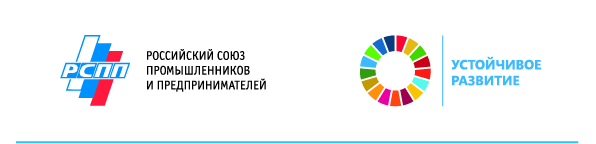 Приложение 1Состав Оргкомитета Всероссийского конкурса РСПП «Лидеры российского бизнеса: динамика, ответственность, устойчивость - 2018»№ФИОДолжностьЧерепов Виктор МихайловичПредседатель Оргкомитета, Исполнительный вице-президент  РСПП  Глухова Мария НиколаевнаЗаместитель председателя Оргкомитета, вице-президент РСПП - Управляющий директор Управления экономической политики и конкурентоспособности НиколаеваТатьяна НиколаевнаЗаместитель председателя Оргкомитета, заместитель управляющего директора Управления по взаимодействию с региональными и отраслевыми объединениямиДеминаИрина Вячеславна Ответственный секретарь Оргкомитета, советник Управления по взаимодействию с региональными и отраслевыми объединениямиАносовЮрий МитрофановичЗаместитель председателя Комиссии РСПП по агропромышленному комплексуБутюгинДмитрий ВладимировичОтветственный секретарь Комиссии РСПП по фармацевтической и медицинской промышленностиВарваринАлександр ВикторовичВице-президент РСПП - Управляющий директор Управления корпоративных отношений и правового обеспечения ВоробьевНикита ИгоревичОтветственный секретарь Комиссии РСПП по металлургическому и горнорудному комплексуДовгяллоМаксим ВалерьевичОтветственный секретарь Комиссии РСПП по горнопромышленному комплексуДытынкоФедор ВладимировичОтветственный секретарь Комиссии РСПП по машиностроительному комплексуЗверевЕвгений ЭльконовичОтветственный секретарь Комиссии РСПП по текстильной и легкой промышленностиКарпманИгорь ИосифовичОтветственный секретарь Комиссии РСПП по рыбному хозяйству и аквакультуреКотелевская Ирина ВасильевнаДиректор Центра мониторинга законодательства и правоприменительной практики ЛевинАлександр АлександровичОтветственный секретарь Комитета РСПП по энергетической политике и энергоэффективностиЛевченкоИлья ВладимировичОтветственный секретарь Комиссии РСПП по электроэнергетикеМаксименкоЮрий ЛеонидовичЗаместитель председателя Комитета РСПП по экологии и природопользованиюМосквина Марина ВалерьевнаУправляющий директор Управления рынка труда и социального партнерстваМытенков Сергей СергеевичВице-президент РСПП - Управляющий директор Управления информационных и коммуникационных технологий ПарканскийНикита АлександровичОтветственный секретарь Комиссии РСПП по транспорту и транспортной инфраструктуреСеменовВасилий ВладимировичОтветственный секретарь Комиссии РСПП  по химической промышленностиСерёженкин Алексей МихайловичОтветственный секретарь Комиссии РСПП по автомобильному и с/х машиностроениюСлавуцкийВладимир АлександровичОтветственный секретарь Комиссии РСПП по лесному хозяйству и лесопромышленному комплексуУткинМихаил ЮрьевичОтветственный секретарь Комиссии РСПП по строительству и жилищной политикеФеоктистоваЕлена НиколаевнаУправляющий директор Управления корпоративной ответственности, устойчивого развития и социального предпринимательства Шатрова Юлия ИвановнаОтветственный секретарь Комиссии РСПП по производству и рынку минеральных удобрений